Lancaster Seventh-Day Adventist ChurchA House of Prayer for All People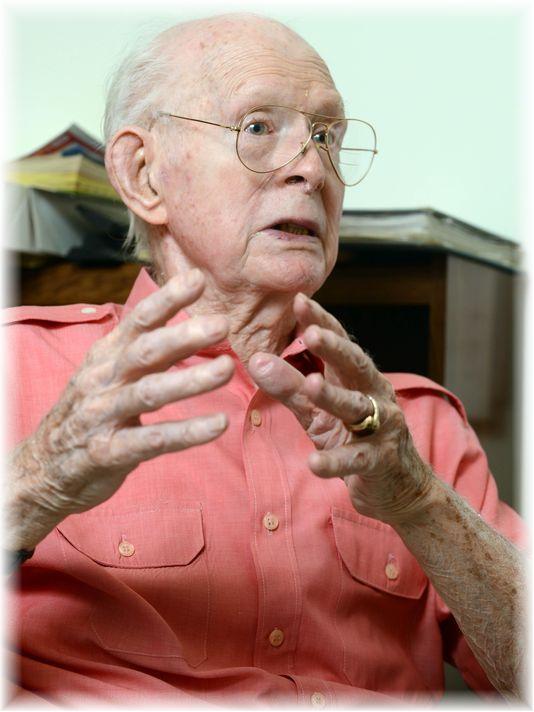 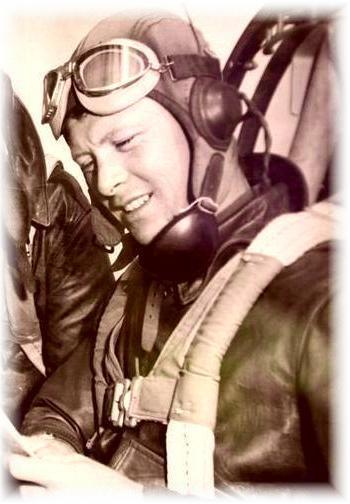 Ralph Aldenderfer – Distinguished  World War II  HeroFeatured in the Lancaster Eagle Gazette -- August 5, 2015